Návrh usnesení:Zastupitelstvo města Prostějova  s c h v a l u j ez důvodů uvedených v důvodové zprávě k materiálu:výkup pozemku p.č. 3099/5 - ostatní plocha o výměře 594 m2 v k.ú. Ptení od vlastníka tohoto pozemku do vlastnictví Statutárního města Prostějova za kupní cenu ve výši 234.600 Kč, za podmínek dle přiložené Kupní smlouvy č. UZSVM/BPV/1920/2018-BPVM,rozpočtové opatření, kterým se: - zvyšuje rozpočet výdajů- snižuje stav rezerv městaDůvodová zpráva:Úřad pro zastupování státu ve věcech majetkových, Územní pracoviště Brno, Odbor odloučené pracoviště Prostějov (dále jen „Úřad“), který je příslušný hospodařit s majetkem státu, nabídl dne 04.05.2016 Statutárnímu městu Prostějov k prodeji pozemek p.č. 3099/5 – ostatní plocha o výměře 594 m2 v k.ú. Ptení. Úplatný převod bude uskutečněn z vlastnictví České republiky, s příslušností hospodařit s majetkem státu pro Úřad pro zastupování státu ve věcech majetkových, se sídlem Rašínovo nábřeží 390/42, Praha 2 – Nové Město, PSČ 128 00, IČ 697 97 111, do vlastnictví Statutárního města Prostějova. Pozemek p.č. 3099/5 v k.ú. Ptení je užíván nájemcem hájenky Ptení č.p. 114 na základě Smlouvy o nájmu nemovité věci č. UZSVM/BPV/811/2018-BPVM ze dne 03.07.2018. Výše nájemného činí 10.240 Kč ročně. Výše uvedený pozemek slouží jako jediná přístupová cesta k tomuto objektu a jako předzahrada. Nájemcem hájenky Ptení č.p. 114, která je ve vlastnictví Statutárního města Prostějova, je společnost Lesy města Prostějova, s.r.o., se sídlem Prostějov, Školní 3643/4, PSČ: 796 01, IČ: 253 21 692, která tuto hájenku užívá na základě Nájemní smlouvy č. NS/OPK/01/97 ze dne 21.01.1997. Převodem předmětného pozemku do vlastnictví Statutárního města Prostějova tak vznikne funkční celek, který zajistí ideální předpoklady pro provoz objektu hájenky Ptení č.p. 114 na pozemku st. p.č. 275 v k.ú. Ptení a souvisejících pozemků. Záležitost je řešena pod sp.zn. OSUMM 79/2014.    Rada města Prostějova usnesením č. 6728 ze dne 28.07.2016 materiál č. 18.19 Výkup pozemku p.č. 3099/5 v k.ú. Ptení a ROZOP kapitoly 50 odložila s tím, že je potřeba doložit vyjádření Ing. Tomáše Vrby, jednatele společnosti Lesy města Prostějova, s.r.o.. Společnost Lesy města Prostějova, s.r.o., nemá námitek k výkupu výše uvedeného pozemku. Dne 10.08.2018 Úřad předložil Odboru správy a údržby majetku města ke schválení a podpisu kupní smlouvu s kupní cenou 234.600 Kč. Smlouvu Úřad předložil až po uzavření Smlouvy o nájmu nemovité věci č. UZSVM/BPV/811/2018-BPVM se společností Lesy města Prostějova, s.r.o.    Rada města Prostějova dne 16.08.2018 doporučila Zastupitelstvu města Prostějova schválit z důvodů uvedených v důvodové zprávě k materiálu:výkup pozemku p.č. 3099/5 - ostatní plocha o výměře 594 m2 v k.ú. Ptení od vlastníka tohoto pozemku do vlastnictví Statutárního města Prostějova za kupní cenu ve výši 234.600 Kč, za podmínek dle přiložené Kupní smlouvy č. UZSVM/BPV/1920/2018-BPVM,rozpočtové opatření, kterým se: - zvyšuje rozpočet výdajů- snižuje stav rezerv městaOdbor správy a údržby majetku města nemá námitek k výkupu pozemku p.č. 3099/5 v k.ú. Ptení za podmínek dle přiložené Kupní smlouvy č. UZSVM/BPV/1920/2018-BPVM. Odbor správy a údržby majetku města upozorňuje na skutečnost, že na pozemku p.č. 3099/5 v k.ú. Ptení je umístěno telekomunikační vedení a že dle sdělení Úřadu je pozemek zatížen užívacím právem společnosti Lesy města Prostějova, s.r.o.  Předkládané rozpočtové opatření má vliv na rozpočet města. Dle výše uvedeného návrhu dojde ke snížení finančních prostředků ve Fondu rezerv a rozvoje o částku 235.600 Kč a současně ke zvýšení finančních prostředků výdajů u kapitoly 50 – správa a nakládání s majetkem města o částku 235.600 Kč. Finanční prostředky na úhradu kupní ceny navrhuje Odbor SÚMM čerpat z Fondu rezerv a rozvoje, neboť vzhledem ke skutečnosti, že konkrétní částku k výkupu pozemku obdržel Odbor správy a údržby majetku města Magistrátu města Prostějova až v měsíci srpnu 2018, nebylo možné ji zahrnout do návrhu rozpočtu Statutárního města Prostějova na rok 2018.Materiál byl předložen k projednání na schůzi Finančního výboru dne 20.08.2018.Přílohy: 	situační mapa               	foto              	Kupní smlouva č. UZSVM/BPV/1920/2018-BPVMProstějov: 	16.08.2018 Osoba odpovědná za zpracování materiálu: 	Mgr. Libor Vojtek, vedoucí Odboru správy a údržby majetku města, 	v zastoupení Bc. Vladimír Hofman, vedoucí oddělenínakládání s majetkem města Odboru SÚMM, v. r. Zpracovala: 	Helena Burešová, v. r.                      	odborný referent oddělení nakládání s majetkem města Odboru SÚMM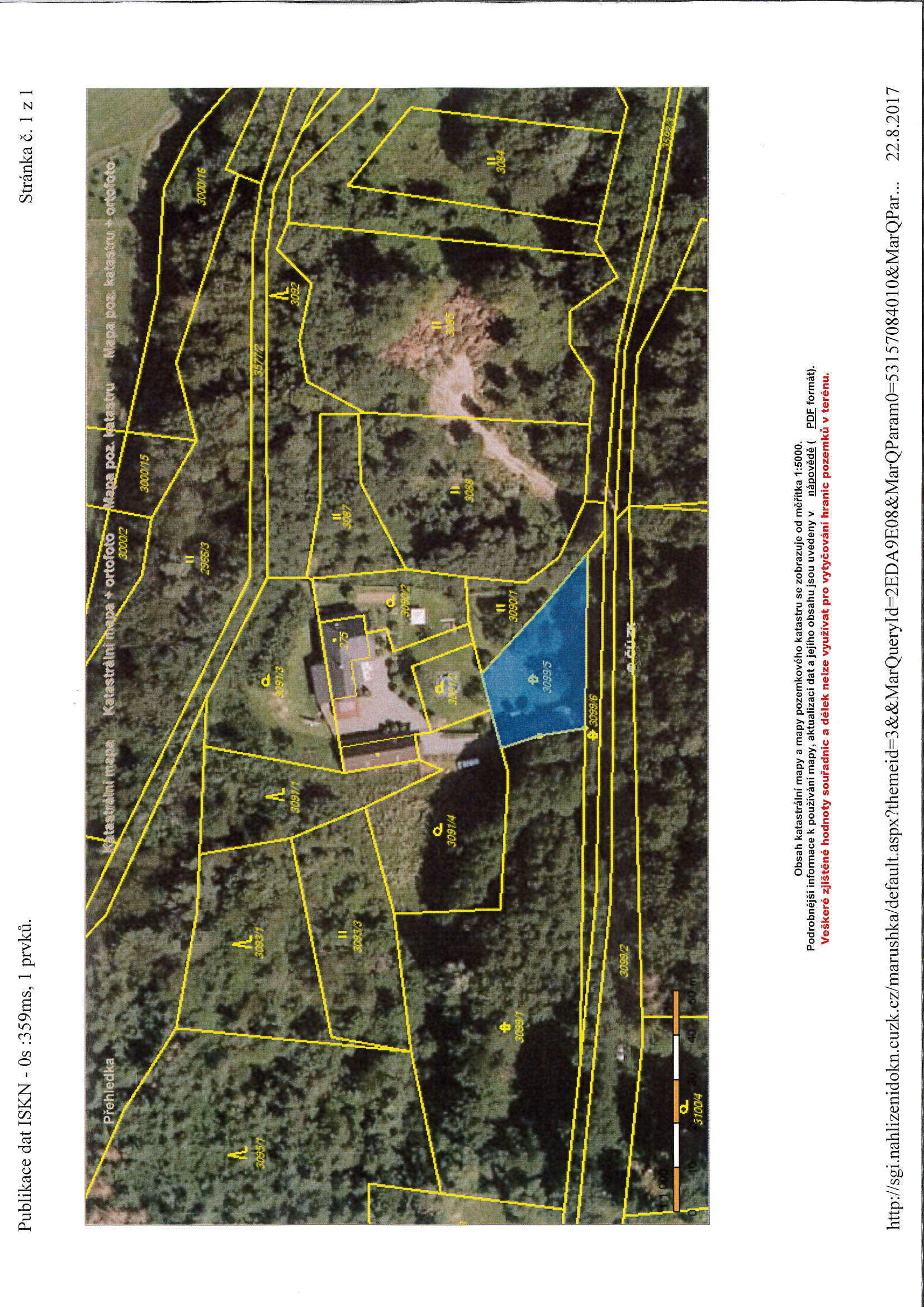 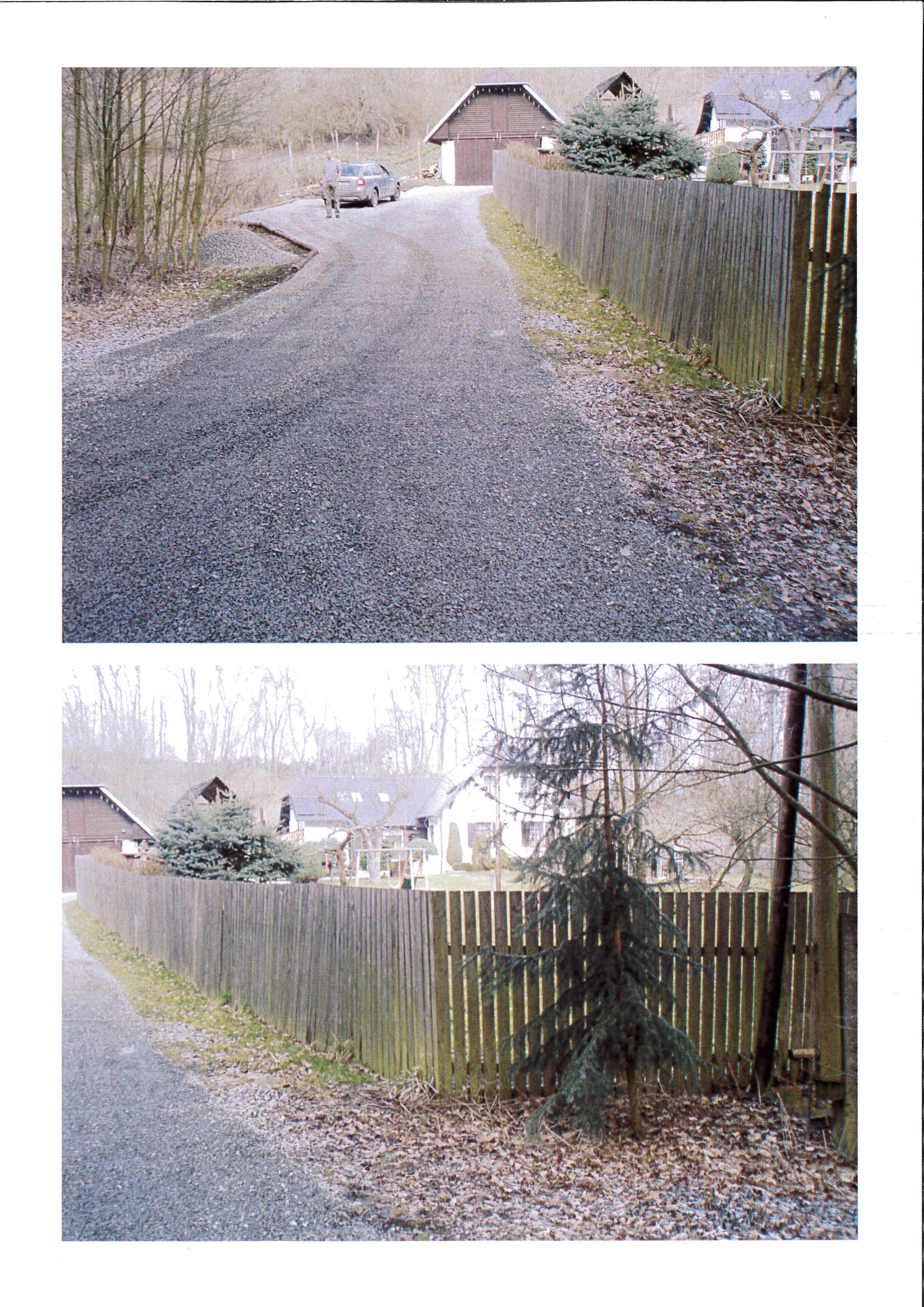 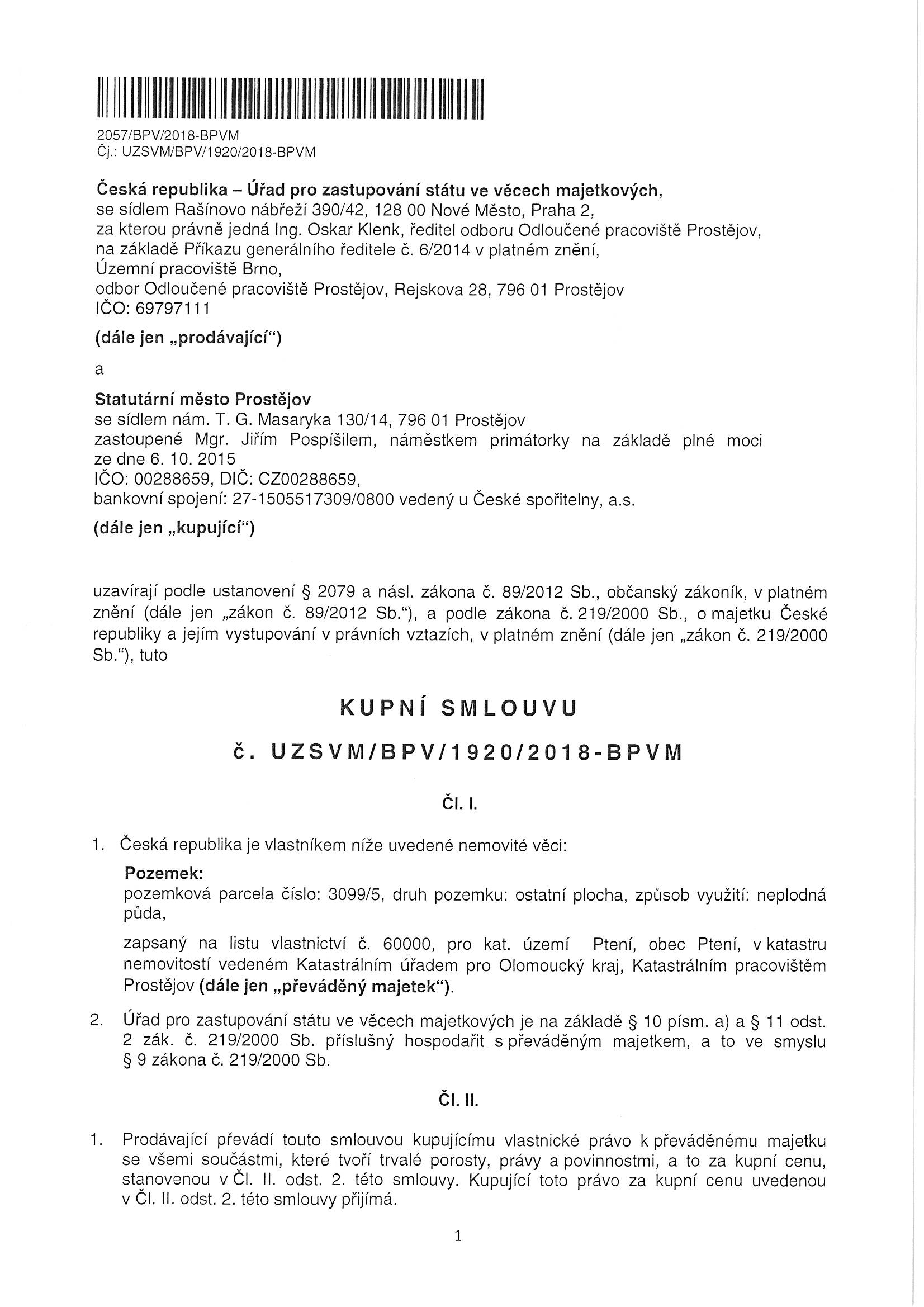 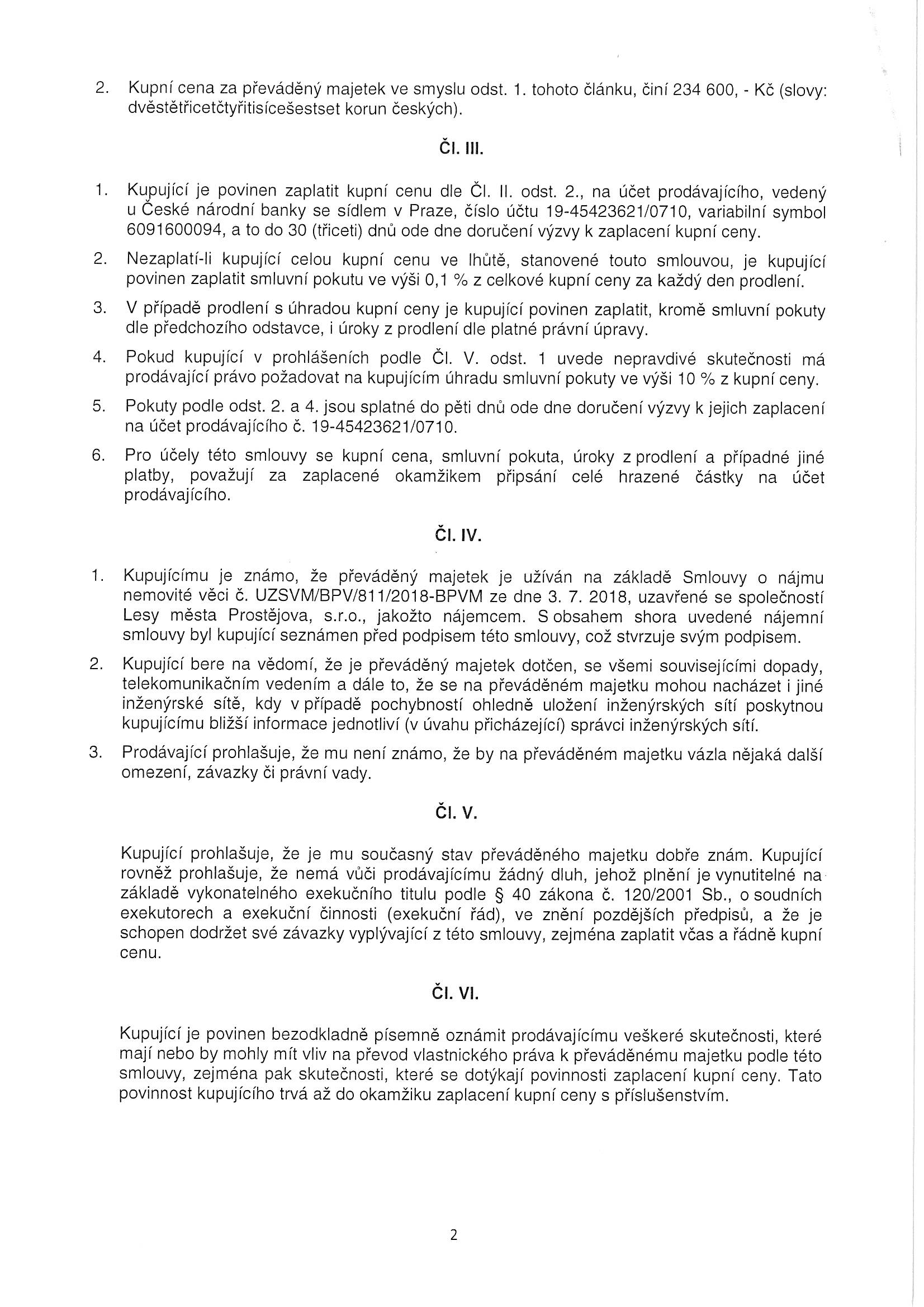 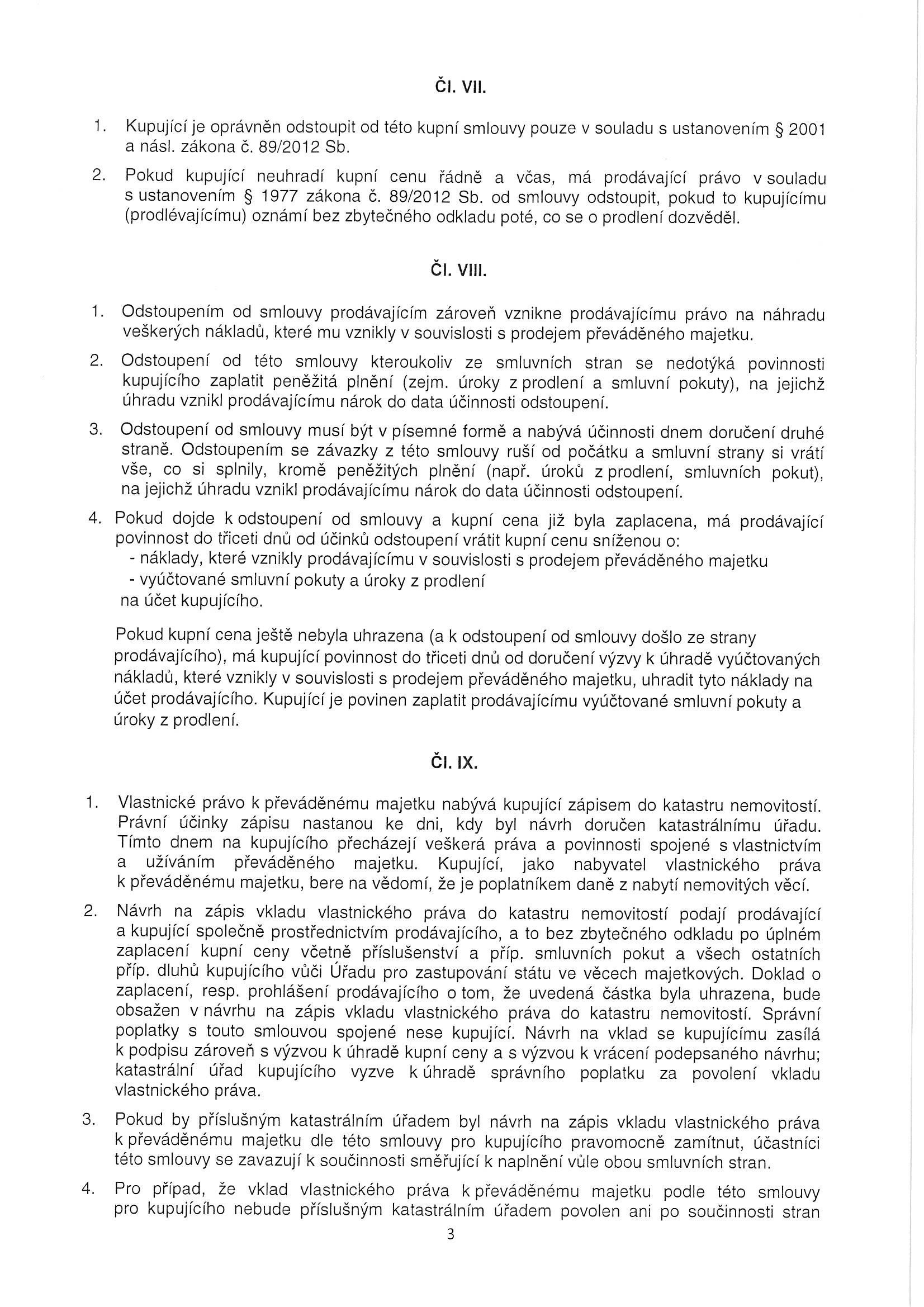 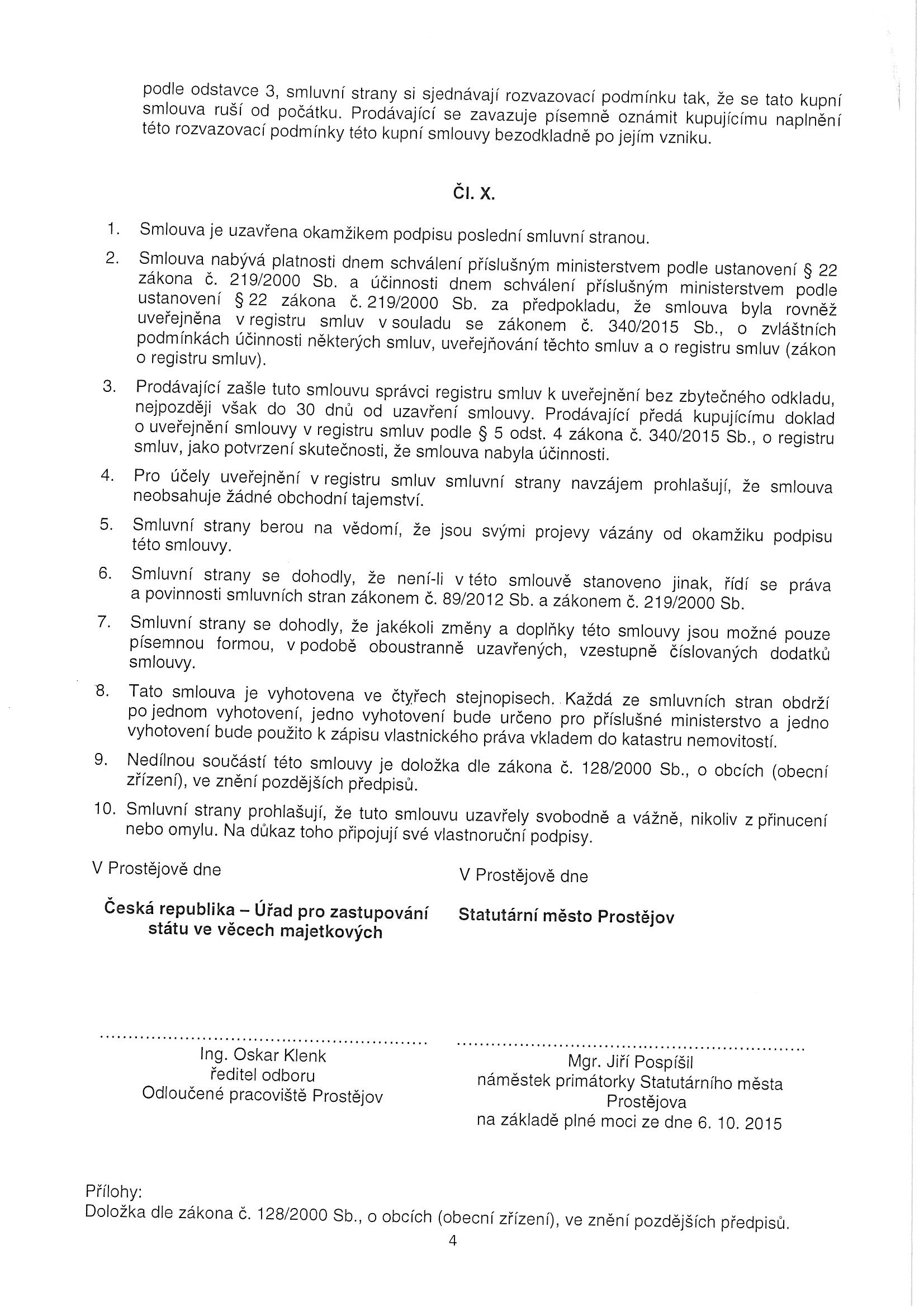 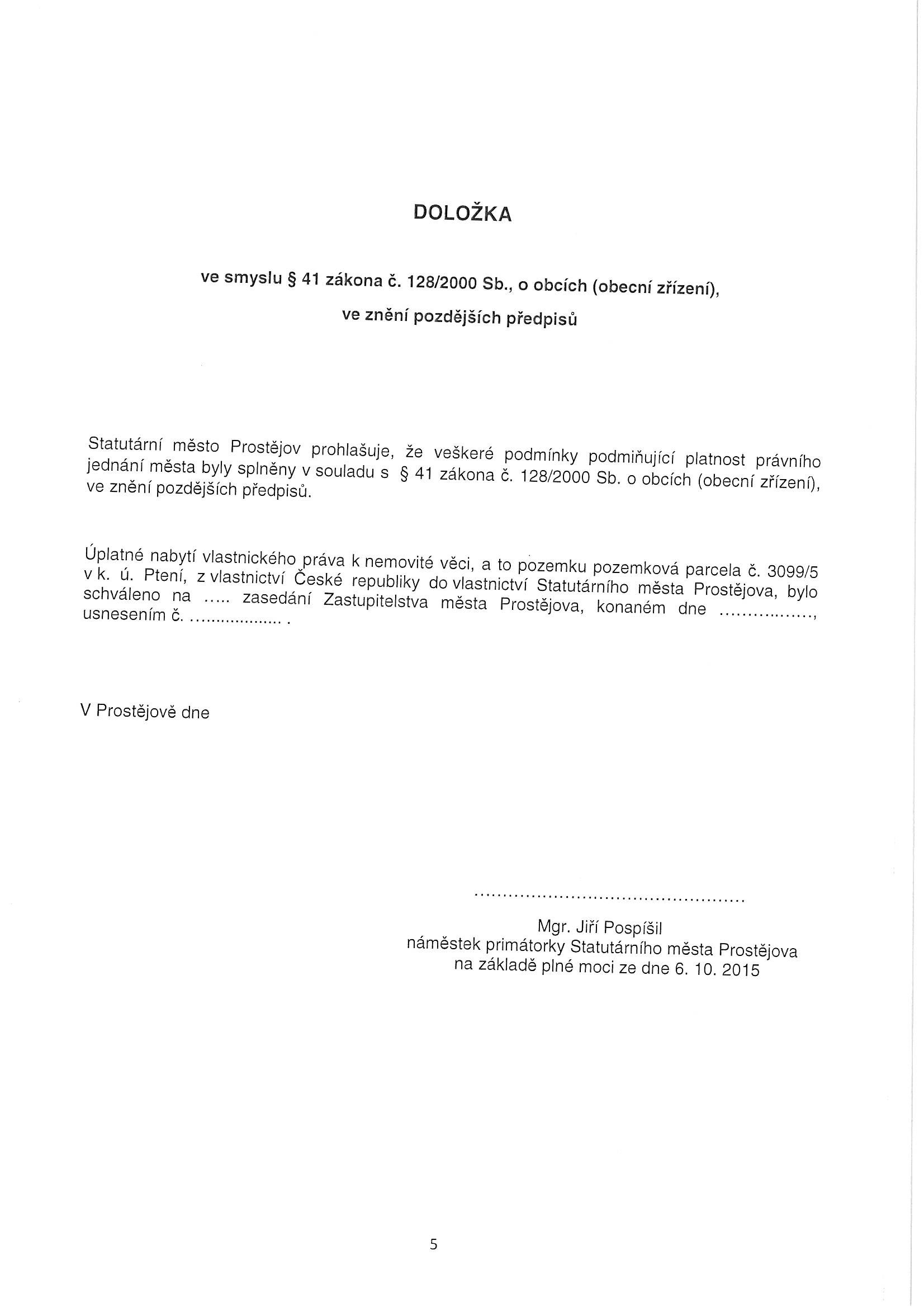 MATERIÁLMATERIÁLčíslo: pro zasedání  pro zasedání  pro zasedání  pro zasedání  Zastupitelstva města Prostějova konané dne 27.08.2018Zastupitelstva města Prostějova konané dne 27.08.2018Zastupitelstva města Prostějova konané dne 27.08.2018Zastupitelstva města Prostějova konané dne 27.08.2018Název materiálu:Schválení výkupu pozemku p.č. 3099/5 v k.ú. Ptení a rozpočtové opatření kapitoly 50 – správa a nakládání s majetkem městaSchválení výkupu pozemku p.č. 3099/5 v k.ú. Ptení a rozpočtové opatření kapitoly 50 – správa a nakládání s majetkem městaSchválení výkupu pozemku p.č. 3099/5 v k.ú. Ptení a rozpočtové opatření kapitoly 50 – správa a nakládání s majetkem městaPředkládá:Rada města ProstějovaRada města ProstějovaRada města ProstějovaMgr. Jiří Pospíšil, náměstek primátorky, v. r. Mgr. Jiří Pospíšil, náměstek primátorky, v. r. Mgr. Jiří Pospíšil, náměstek primátorky, v. r. KapitolaODPAPolZPUZOrganizaceO hodnotu v Kč00000000050006409613010500000000000235.600zvýšení pol. 6130 – pozemky; výkup pozemku p.č. 3099/5 v k.ú. Ptení (kupní cena a správní poplatek spojený s podáním návrhu na povolení vkladu vlastnického práva do katastru nemovitostí) zvýšení pol. 6130 – pozemky; výkup pozemku p.č. 3099/5 v k.ú. Ptení (kupní cena a správní poplatek spojený s podáním návrhu na povolení vkladu vlastnického práva do katastru nemovitostí) zvýšení pol. 6130 – pozemky; výkup pozemku p.č. 3099/5 v k.ú. Ptení (kupní cena a správní poplatek spojený s podáním návrhu na povolení vkladu vlastnického práva do katastru nemovitostí) zvýšení pol. 6130 – pozemky; výkup pozemku p.č. 3099/5 v k.ú. Ptení (kupní cena a správní poplatek spojený s podáním návrhu na povolení vkladu vlastnického práva do katastru nemovitostí) zvýšení pol. 6130 – pozemky; výkup pozemku p.č. 3099/5 v k.ú. Ptení (kupní cena a správní poplatek spojený s podáním návrhu na povolení vkladu vlastnického práva do katastru nemovitostí) zvýšení pol. 6130 – pozemky; výkup pozemku p.č. 3099/5 v k.ú. Ptení (kupní cena a správní poplatek spojený s podáním návrhu na povolení vkladu vlastnického práva do katastru nemovitostí) zvýšení pol. 6130 – pozemky; výkup pozemku p.č. 3099/5 v k.ú. Ptení (kupní cena a správní poplatek spojený s podáním návrhu na povolení vkladu vlastnického práva do katastru nemovitostí) KapitolaODPAPolZPUZOrganizaceO hodnotu v Kč0000000070811510700000000000235.600snížení pol. 8115 – Fond rezerv a rozvojesnížení pol. 8115 – Fond rezerv a rozvojesnížení pol. 8115 – Fond rezerv a rozvojesnížení pol. 8115 – Fond rezerv a rozvojesnížení pol. 8115 – Fond rezerv a rozvojesnížení pol. 8115 – Fond rezerv a rozvojesnížení pol. 8115 – Fond rezerv a rozvojeKapitolaODPAPolZPUZOrganizaceO hodnotu v Kč00000000050006409613010500000000000235.600zvýšení pol. 6130 – pozemky; výkup pozemku p.č. 3099/5 v k.ú. Ptení (kupní cena a správní poplatek spojený s podáním návrhu na povolení vkladu vlastnického práva do katastru nemovitostí) zvýšení pol. 6130 – pozemky; výkup pozemku p.č. 3099/5 v k.ú. Ptení (kupní cena a správní poplatek spojený s podáním návrhu na povolení vkladu vlastnického práva do katastru nemovitostí) zvýšení pol. 6130 – pozemky; výkup pozemku p.č. 3099/5 v k.ú. Ptení (kupní cena a správní poplatek spojený s podáním návrhu na povolení vkladu vlastnického práva do katastru nemovitostí) zvýšení pol. 6130 – pozemky; výkup pozemku p.č. 3099/5 v k.ú. Ptení (kupní cena a správní poplatek spojený s podáním návrhu na povolení vkladu vlastnického práva do katastru nemovitostí) zvýšení pol. 6130 – pozemky; výkup pozemku p.č. 3099/5 v k.ú. Ptení (kupní cena a správní poplatek spojený s podáním návrhu na povolení vkladu vlastnického práva do katastru nemovitostí) zvýšení pol. 6130 – pozemky; výkup pozemku p.č. 3099/5 v k.ú. Ptení (kupní cena a správní poplatek spojený s podáním návrhu na povolení vkladu vlastnického práva do katastru nemovitostí) zvýšení pol. 6130 – pozemky; výkup pozemku p.č. 3099/5 v k.ú. Ptení (kupní cena a správní poplatek spojený s podáním návrhu na povolení vkladu vlastnického práva do katastru nemovitostí) KapitolaODPAPolZPUZOrganizaceO hodnotu v Kč0000000070811510700000000000235.600snížení pol. 8115 – Fond rezerv a rozvojesnížení pol. 8115 – Fond rezerv a rozvojesnížení pol. 8115 – Fond rezerv a rozvojesnížení pol. 8115 – Fond rezerv a rozvojesnížení pol. 8115 – Fond rezerv a rozvojesnížení pol. 8115 – Fond rezerv a rozvojesnížení pol. 8115 – Fond rezerv a rozvoje